(Approx. 401 words)Ashampoo® PDF Pro 2 - Create and Open PDFsBy Jasmine Blue D’Katz, Lake County Area Computer Enthusiastswww.lcace.orgjj1450xl (at) yahoo.comI have been using Adobe Acrobat for several years to save documents to PDF format and create text-filled forms. Along with Acrobat, I’ve used a few other Optical Character Recognition OCR programs like ReadIRIS and ABBY FineReader PDF to read and convert typed, handwritten, or printed text images into machine-encoded text, whether from scanned documents, photo, or a document.  Recently, I have had problems with ReadIRIS giving me out-of-memory errors when I load a scanned file, so I decided to try something new. I ran across an article about Ashampoo PDF Pro 2, which claimed to be the complete solution to manage and edit your PDF documents. Like the other programs, I will be able to convert, edit, merge, and protect my PDFs, create perfectly sized documents that are readable on any device, and use encryption to protect them when needed. 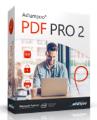 I have used Adobe Acrobat to create a form for the club applications, and Ashampoo PDF Pro is ideal for creating fill-out forms. It takes only a few clicks to add interactive elements, like selection lists, checkboxes, or input fields, to my PDF form. These forms can then easily be filled out by anyone using a standard PDF reader.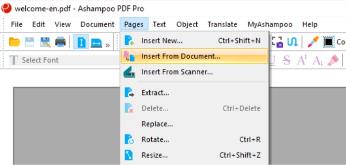 Convert documents into Word or other formats.Another feature of Ashampoo Pro is the mature OCR engine that converts scanned characters into computer-editable text. The program also features seamless file exchange with Microsoft Word. Although I have not found a need for the security features of encrypting a file, Ashampoo PDF Pro 2 uses up to 256bit AES encryption to allow PDF Pro 2 to secure my documents. Additional security can also be set by allowing a second (more secure) password to be set.Ashampoo PDF Pro 2 for home use grants a single license that can be used for up to three PCs. The program was initially priced at $69.99, but I recently found it for $19.99 or at Amazon for $29.99.This program has been easy to use with its well-designed interface. In addition, there is a great website that provided me with comprehensive Q&A, which has handled questions that I have had.All in all, a great PDF editing tool at a great price!Ashampoo® PDF Pro 2 - Best PDF Software & PDF-Editor for PDF files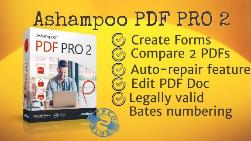 